Une photo de la charpente 
d’un prisme (pour Avant)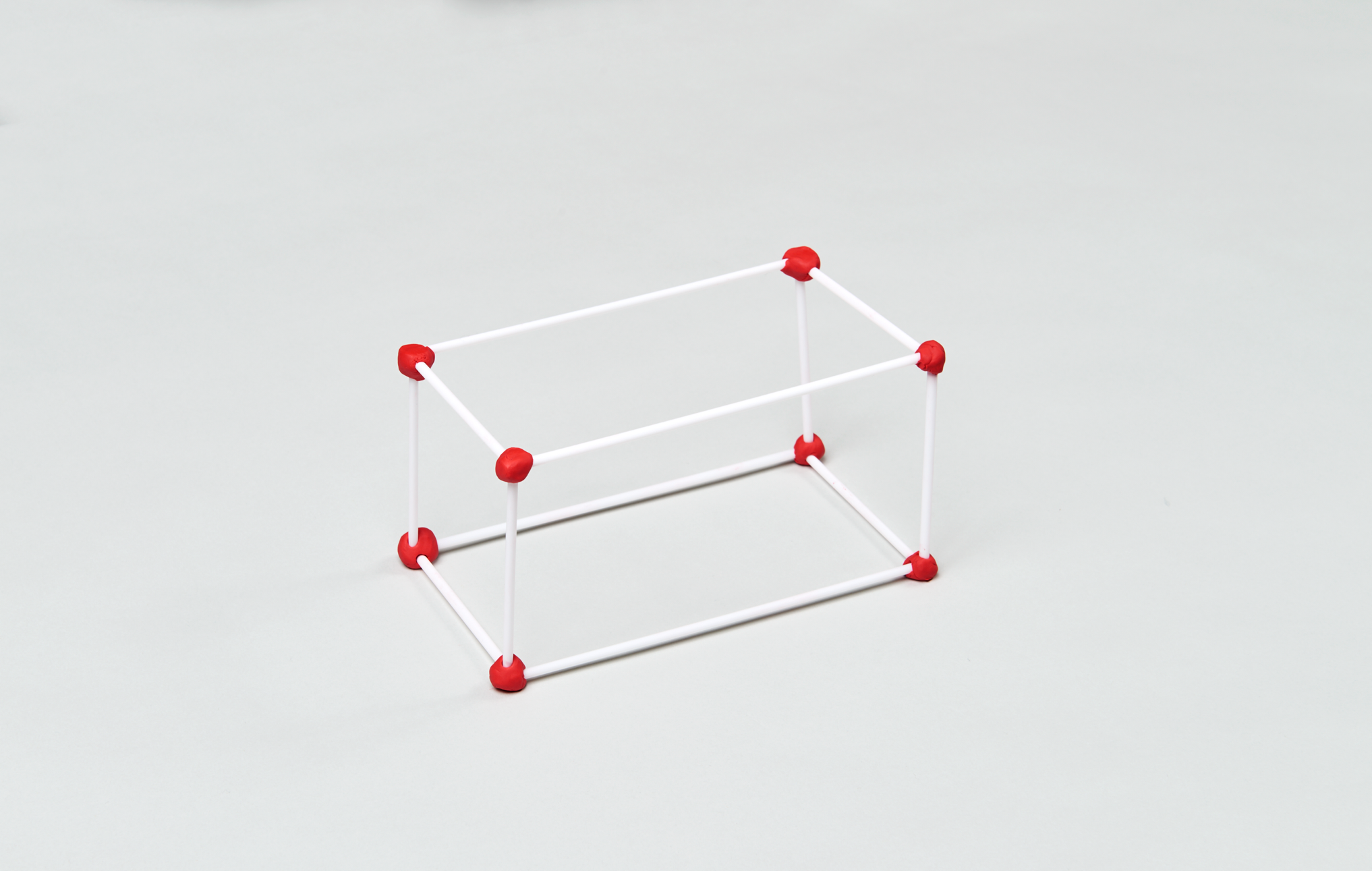 